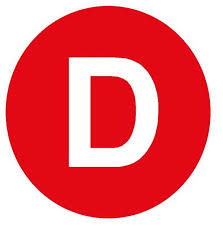 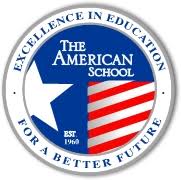 Valparaíso, 13 de mayo de 2019                                                          Iván Flores  , Honorable diputado de la república, otorga Patrocinio, a la Iniciativa Juvenil de Ley “Resguardo de la Salud Mental en Etapa Infanto-juvenil y Juvenil Universitario” presentada por los estudiantes del  colegio The American School, Región de Los Lagos,  en el marco de la versión XI del Torneo Delibera organizado por la Biblioteca del Congreso Nacional.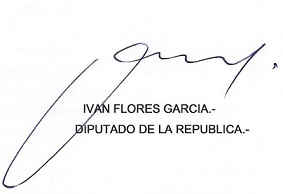 